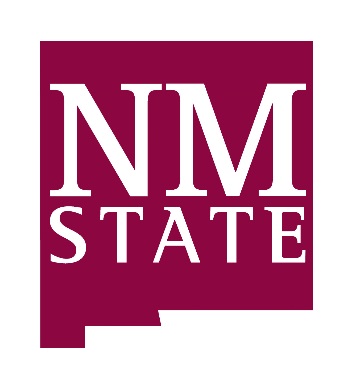 Labor Management Relations Board Membership Appointments (2021)The following individuals are hereby appointed by Board of Regents Chair (President) Dina Chacón-Reitzel to serve on the NMSU Labor Management Relations Board, commencing March 2, 2021. MEMBERS:Recommended by NMSU System Chancellor and Appointed by Chair of Board of Regents: 
Fermin Rubio			Email:  ferminrr@comcast.net  3840 Shady Glen Ave		Cell:  575-642-1145Las Cruces, NM	88005-3684	Recommended by AFSCME Local 2393 President, and Appointed by Chair of Board of Regents: 
Larry Patrick Martinez		Email: martinezlarry830@gmail.com
95 Circling Hawk Rd.			Cell: 575-574-7713P. O. Box 85				Lordsburg, NM 88045Jointly Recommended by Martinez and Rubio and Appointed by Chair of Board of Regents: Nancy Oretskin			Email:  noretski@ad.nmsu.edu 5541 Camino Escondida 			Home:  575-644-3992Las Cruces, NM  88011			